ДОГОВОРо предоставлении социальных услуг в форме полустационарного социального обслуживания город Омск										"____"______________ 20___г.I. Предмет договора1. Заказчик поручает, а Исполнитель обязуется оказать социальные услуги Заказчику на основании индивидуальной программы предоставления социальных услуг Заказчика, выданной в установленном порядке (далее – Услуги, индивидуальная программа), которая является неотъемлемой частью настоящего договора, а Заказчик обязуется оплачивать указанные Услуги, за исключением случаев, когда законодательством о социальном облуживании граждан в Российской Федерации предусмотрено предоставление социальных услуг бесплатно.2. Заказчику предоставляются Услуги надлежащего качества в соответствии с утвержденными уполномоченным органом государственной власти государственным стандартом полустационарного социального обслуживания и порядком предоставления социальных услуг (далее – Порядок).  3. Сроки и условия предоставления конкретной Услуги устанавливаются в соответствии с индивидуальной программой                    (приложение № 1 к настоящему договору). 4. Заказчику при наличии потребности могут быть предоставлены дополнительные социальные услуги, оказываемые               Исполнителем. 5.  Место оказания услуг: БУ "КЦСОН "Пенаты", Биофабрика, д. 146.  По результатам оказания услуг Исполнитель представляет Заказчику Акт оказанных социальных услуг, который подписывается Исполнителем и Заказчиком и является неотъемлемой частью настоящего договора.II. Взаимодействие сторон8. Исполнитель обязан:а) предоставлять Заказчику Услуги в соответствии с настоящим договором;б) предоставлять бесплатно в доступной форме Заказчику информацию о его правах и обязанностях, о Порядке, условиях, видах, сроках услуг, которые оказываются Заказчику, о тарифах на эти услуги, их стоимости для Заказчика либо о возможности получения их бесплатно;в) использовать информацию о Заказчике в соответствии с установленными законодательством РФ требованиями о защите персональных данных;г) своевременно информировать Заказчика в письменной форме об изменении Порядка, условий предоставления и оплаты услуг, предусмотренных настоящим договором; д) вести учет услуг, оказанных Заказчику;е) исполнять иные обязанности в соответствии с нормами действующего законодательства. 9. Исполнитель имеет право:а) отказать в предоставлении услуг Заказчику в случае нарушения им условий настоящего договора;б) требовать от Заказчика соблюдения условий настоящего договора;в) получать от Заказчика информацию (сведения, документы), необходимые для выполнения своих обязательств по настоящему договору. В случае непредставления либо неполного предоставления Заказчиком такой информации, Исполнитель вправе приостановить исполнение своих обязательств по настоящему договору до предоставления требуемой информации;г)  оказывать дополнительные социальные услуги.10. Исполнитель не вправе передавать исполнение обязательств по договору третьим лицам.11. Заказчик обязан:а) соблюдать сроки и условия настоящего договора;б) предоставлять предусмотренные Порядком сведения и документы, необходимые для предоставления социальных услуг, для определения среднедушевого дохода Заказчика, рассчитанного в соответствии с нормативными правовыми актами РФ (далее – среднедушевой доход);в) своевременно информировать Исполнителя об изменении обстоятельств, обусловливающих потребность в предоставлении социальных услуг либо влияющих на размер среднедушевого дохода Заказчика;г) оплачивать услуги в объеме и на условиях, которые предусмотрены настоящим договором;д) информировать в письменной форме Исполнителя о возникновении (изменении) обстоятельств, влекущих изменение (расторжение) настоящего договора;е) уведомлять в письменной форме Исполнителя об отказе от получения Услуг, предусмотренных договором;ж) соблюдать Порядок;з) сообщать Исполнителю о выявленных нарушениях Порядка;и) предоставлять материалы, инструменты, денежные средства для оказания услуг, если их оказание предусматривает использование средств Заказчика;к) обеспечивать доступ работников Исполнителя в жилые помещения Заказчика для исполнения ими своих служебных обязанностей;л) относиться к работникам Исполнителя уважительно и корректно;м) исключать ситуации, угрожающие здоровью и жизни работников Исполнителя.н) не находиться на момент предоставления Услуг в состоянии алкогольного, наркотического, токсического опьянения, не употреблять нецензурные выражения.12. Заказчик имеет право:а) на уважительное и гуманное отношение;б) на получение бесплатно в доступной форме информации о своих правах и обязанностях, о Порядке, условиях, видах, сроках услуг, которые будут оказаны Заказчику, о тарифах на эти услуги, их стоимости для Заказчика;в) на отказ от предоставления услуг;г) на защиту своих прав и законных интересов в соответствии с законодательством РФ;д) на защиту своих персональных данных при использовании их Исполнителем;е) потребовать расторжения настоящего договора при нарушении Исполнителем условий настоящего договора.III. Стоимость Услуг, сроки и порядок их оплаты13. Услуги в рамках государственного стандарта предоставляются бесплатно:а) несовершеннолетним детям;б) лицам, пострадавшим в результате чрезвычайных ситуаций, вооруженных межнациональных (межэтнических) конфликтов;в) если среднедушевой доход Заказчика ниже или равен предельной величине среднедушевого дохода для предоставления социальных услуг бесплатно, установленной законом субъекта РФ. 14. Дополнительные социальные услуги предоставляются Заказчику на условиях оплаты.15. Размер ежемесячной платы за полустационарное социальное обслуживание определяется в соответствии с Порядком на основании тарифов на социальные услуги, установленных уполномоченным органом, согласно акту оказанных социальных услуг, составленному по итогам календарного месяца.16. Внесение платы Заказчиком или иным лицом осуществляется не позднее первых 5-ти рабочих дней следующего месяца путем перечисления денежных средств на счет Исполнителя. Расходы по перечислению денежных средств на счет Исполнителя несет Заказчик.17. В случае предоставления недостоверных сведений, влияющих на определение размера стоимости Услуг, Заказчик обязан оплатить Услуги за весь период недоплаты по тарифам, действующим на момент их оказания.18. В случае обнаружения Сторонами недоплаты (переплаты) за оказанные Заказчику услуги Исполнитель осуществляет перерасчет платы за социальное обслуживание и учитывает сумму недоплаты (переплаты) при заполнении акта оказанных услуг по итогам месяца, в котором была обнаружена недоплата (переплата).IV. Основания изменения и расторжения договора19. Условия, на которых заключен настоящий договор, могут быть изменены либо по соглашению Сторон, либо в соответствии с действующим законодательством Российской Федерации.20. Настоящий договор может быть расторгнут по соглашению Сторон. По инициативе одной из Сторон договор может быть расторгнут по основаниям, предусмотренным действующим законодательством Российской Федерации.21. Договор считается расторгнутым в одностороннем порядке со дня получения письменного уведомления об отказе от исполнения договора.V. Ответственность за неисполнение или ненадлежащее исполнение обязательств по настоящему договору22. Стороны несут ответственность за неисполнение или ненадлежащее исполнение обязательств по настоящему договору в соответствии с законодательством Российской Федерации.VI. Срок действия договора и другие условия23. Настоящий договор вступает в силу со дня его подписания Сторонами и действует до ____________24. Договор составлен в двух экземплярах, имеющих равную юридическую силу.VII. Адрес (место нахождения), реквизиты и подписи СторонБюджетное учреждение Омской области "Комплексный центр социального обслуживания населения "Пенаты" Центрального административного округа",  именуемое   в  дальнейшем "Исполнитель", в лице руководителя  Кособуцкой  Светланы  Михайловны,Бюджетное учреждение Омской области "Комплексный центр социального обслуживания населения "Пенаты" Центрального административного округа",  именуемое   в  дальнейшем "Исполнитель", в лице руководителя  Кособуцкой  Светланы  Михайловны,Бюджетное учреждение Омской области "Комплексный центр социального обслуживания населения "Пенаты" Центрального административного округа",  именуемое   в  дальнейшем "Исполнитель", в лице руководителя  Кособуцкой  Светланы  Михайловны,Бюджетное учреждение Омской области "Комплексный центр социального обслуживания населения "Пенаты" Центрального административного округа",  именуемое   в  дальнейшем "Исполнитель", в лице руководителя  Кособуцкой  Светланы  Михайловны,Бюджетное учреждение Омской области "Комплексный центр социального обслуживания населения "Пенаты" Центрального административного округа",  именуемое   в  дальнейшем "Исполнитель", в лице руководителя  Кособуцкой  Светланы  Михайловны,Бюджетное учреждение Омской области "Комплексный центр социального обслуживания населения "Пенаты" Центрального административного округа",  именуемое   в  дальнейшем "Исполнитель", в лице руководителя  Кособуцкой  Светланы  Михайловны,Бюджетное учреждение Омской области "Комплексный центр социального обслуживания населения "Пенаты" Центрального административного округа",  именуемое   в  дальнейшем "Исполнитель", в лице руководителя  Кособуцкой  Светланы  Михайловны,Бюджетное учреждение Омской области "Комплексный центр социального обслуживания населения "Пенаты" Центрального административного округа",  именуемое   в  дальнейшем "Исполнитель", в лице руководителя  Кособуцкой  Светланы  Михайловны,Бюджетное учреждение Омской области "Комплексный центр социального обслуживания населения "Пенаты" Центрального административного округа",  именуемое   в  дальнейшем "Исполнитель", в лице руководителя  Кособуцкой  Светланы  Михайловны,Бюджетное учреждение Омской области "Комплексный центр социального обслуживания населения "Пенаты" Центрального административного округа",  именуемое   в  дальнейшем "Исполнитель", в лице руководителя  Кособуцкой  Светланы  Михайловны,Бюджетное учреждение Омской области "Комплексный центр социального обслуживания населения "Пенаты" Центрального административного округа",  именуемое   в  дальнейшем "Исполнитель", в лице руководителя  Кособуцкой  Светланы  Михайловны,Бюджетное учреждение Омской области "Комплексный центр социального обслуживания населения "Пенаты" Центрального административного округа",  именуемое   в  дальнейшем "Исполнитель", в лице руководителя  Кособуцкой  Светланы  Михайловны,действующего на основании Устава, с одной стороны, и гражданиндействующего на основании Устава, с одной стороны, и гражданиндействующего на основании Устава, с одной стороны, и гражданиндействующего на основании Устава, с одной стороны, и гражданиндействующего на основании Устава, с одной стороны, и гражданиндействующего на основании Устава, с одной стороны, и гражданиндействующего на основании Устава, с одной стороны, и гражданинзаконный представитель несовершеннолетнегозаконный представитель несовершеннолетнегозаконный представитель несовершеннолетнегозаконный представитель несовершеннолетнегозаконный представитель несовершеннолетнегозаконный представитель несовершеннолетнегогода рождения, именуемый в дальнейшем "Заказчик", паспорт сериигода рождения, именуемый в дальнейшем "Заказчик", паспорт сериигода рождения, именуемый в дальнейшем "Заказчик", паспорт сериигода рождения, именуемый в дальнейшем "Заказчик", паспорт сериигода рождения, именуемый в дальнейшем "Заказчик", паспорт сериигода рождения, именуемый в дальнейшем "Заказчик", паспорт серии№выданныйг.проживающий по адресу:проживающий по адресу:проживающий по адресу:с другой стороны, вместе именуемые "Стороны", заключили настоящий договор о нижеследующем:вместе именуемые "Стороны", заключили настоящий договор о нижеследующем:вместе именуемые "Стороны", заключили настоящий договор о нижеследующем:вместе именуемые "Стороны", заключили настоящий договор о нижеследующем:вместе именуемые "Стороны", заключили настоящий договор о нижеследующем:вместе именуемые "Стороны", заключили настоящий договор о нижеследующем:вместе именуемые "Стороны", заключили настоящий договор о нижеследующем:вместе именуемые "Стороны", заключили настоящий договор о нижеследующем:вместе именуемые "Стороны", заключили настоящий договор о нижеследующем:вместе именуемые "Стороны", заключили настоящий договор о нижеследующем:вместе именуемые "Стороны", заключили настоящий договор о нижеследующем:вместе именуемые "Стороны", заключили настоящий договор о нижеследующем:ИсполнительЗаказчикЗаказчикЗаказчикБюджетное учреждение Омской области "Комплексный центр ФИО:социального обслуживания населения "Пенаты" Центрального административного округа"Адрес: Омск, 644031 пгт. Биофабрика, 14Паспорт:Паспорт:ИНН 5504031511, р/сч 03224643520000005201 Адрес:Адрес:Отделение Омск  Банка России//УФК по Омской области г. Омск                БИК 015209001Руководитель С.М. Кособуцкая  ____________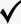                                                 М.П                                        (подпись).	(ФИО)		                                                                            ( подпись)